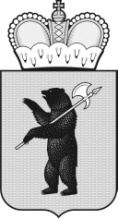 ТЕРРИТОРИАЛЬНАЯ ИЗБИРАТЕЛЬНАЯ КОМИССИЯГОРОДА УГЛИЧА И УГЛИЧСКОГО РАЙОНА РЕШЕНИЕ«02» августа 2022г.                                                                                                 №41/124Об извещении о выявленных недостатках в документах, представленных для выдвижения и регистрации кандидатом в депутаты Муниципального Совета городского поселения Углич Ярославской области пятого созыва по многомандатному избирательному округу №3 выдвинутому Региональным отделением Социалистической политической партии «СПРАВЕДЛИВАЯ РОССИЯ – ПАТРИОТЫ – ЗА ПРАВДУ» в Ярославской области ГАРКАВЕЦ ЕКАТЕРИНОЙ АЛЕКСАНДРОВНОЙ	Рассмотрев документы, представленные кандидатом в депутаты Муниципального Совета городского поселения Углич Ярославской области пятого созыва по многомандатному избирательному округу №3 выдвинутому Региональным отделением Социалистической политической партии «СПРАВЕДЛИВАЯ РОССИЯ – ПАТРИОТЫ – ЗА ПРАВДУ» в Ярославской области ГАРКАВЕЦ ЕКАТЕРИНОЙ АЛЕКСАНДРОВНОЙ для выдвижения и регистрации, в соответствии с п. 1.1 статьи 38 Федерального закона от 12.06.2002 №67 – ФЗ «Об основных гарантиях избирательных прав и права на участие в референдуме граждан Российской Федерации», п. 1<1>. ст. 50 Закона  Ярославской  области от 02.06.2003 N 27– з «О выборах в органы государственной власти Ярославской области и органы местного самоуправления муниципальных образований Ярославской области», территориальная избирательная комиссия    Р Е Ш И Л А:Направить кандидату в депутаты Муниципального Совета городского поселения Углич Ярославской области пятого созыва по многомандатному избирательному округу №3 выдвинутому Региональным отделением Социалистической политической партии «СПРАВЕДЛИВАЯ РОССИЯ – ПАТРИОТЫ – ЗА ПРАВДУ» в Ярославской области ГАРКАВЕЦ ЕКАТЕРИНЕ АЛЕКСАНДРОВНЕ Извещение о выявленных недостатках в документах, представленных для выдвижения и регистрации кандидата (приложение).Опубликовать настоящее решение на официальном сайте Администрации городского поселения Углич и разместить на странице территориальной избирательной комиссии города Углича и Угличского района официального сайта Избирательной комиссии Ярославской области.Контроль за выполнением настоящего решения возложить на председателя комиссии Гурина А.Н.Председателькомиссии					____________    		 А.Н. Гурин						            (подпись)                                      	    Секретарькомиссии				          ____________    	 	 М.С. Ашмарина                                                                      (подпись)                                         